МИНИСТЕРСТВО ПРОСВЕЩЕНИЯ РОССИЙСКОЙ ФЕДЕРАЦИИФЕДЕРАЛЬНОЕ ГОСУДАРСТВЕННОЕ БЮДЖЕТНОЕ ОБРАЗОВАТЕЛЬНОЕ УЧРЕЖДЕНИЕ ВЫСШЕГО ОБРАЗОВАНИЯ«ЛИПЕЦКИЙ ГОСУДАРСТВЕННЫЙ ПЕДАГОГИЧЕСКИЙ УНИВЕРСИТЕТИМЕНИ П.П. СЕМЕНОВА-ТЯН-ШАНСКОГО»ИНСТИТУТ ФИЛОЛОГИИКАФЕДРА  РУССКОГО ЯЗЫКА И ЛИТЕРАТУРЫ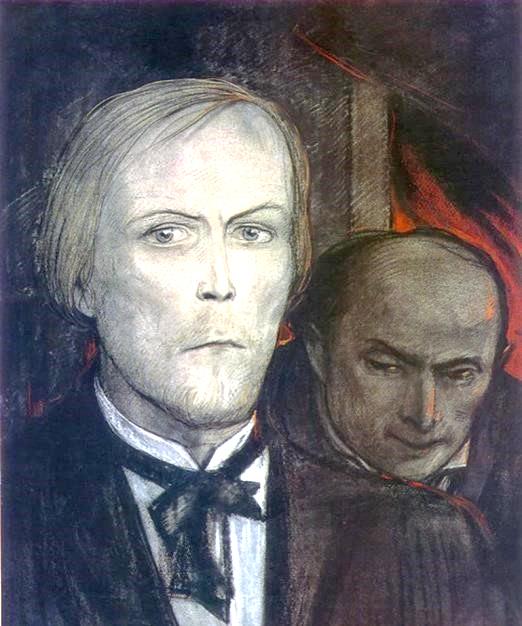 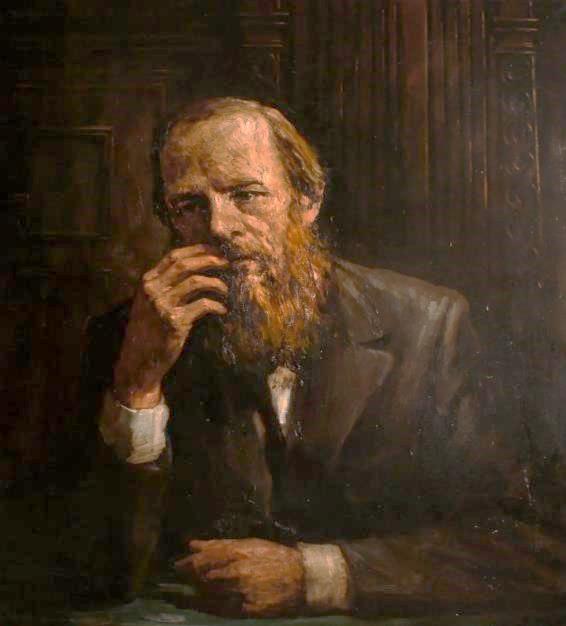 РОМАН Ф.М. ДОСТОЕВСКОГО «БЕСЫ» В КОНТЕКСТЕ ДУХОВНОЙ ТРАДИЦИИ И «БОЛЬШОГО ВРЕМЕНИ» РУССКОЙ КУЛЬТУРЫПрограмма Всероссийской научной конференцииЛипецк, 10-12 октября 2022 года.Липецк – 2022ПОРЯДОК ПРОВЕДЕНИЯ КОНФЕРЕНЦИИ9 октября Заезд и расселение участников 10 октября 9:00 – 10:00 Регистрация и подключение онлайн-участников (ул. Ленина, 42, ЛГПУ, корпус 2, ауд 217), выход к представителям СМИОтветственный за регистрацию онлайн-участников – Ковыршина Ольга Александровна, к.ф.н., доцент кафедры русского языка и литературы ЛГПУ имени П.П. Семенова-Тян-Шанского10:00 – 10:30 Торжественное открытие конференции (ауд. 217, корпус 2)10:30 – 14:00 – I Пленарное заседание 14:00 – 15:00 – Перерыв 	15:00 – 17:30 – II Пленарное заседание 11 октября 9:00 – 11:00 – III Пленарное заседание (ауд. 217, корпус 2)	11:30 – 17:30 – Работа секций, мастер-класс17:30 – 18:30 – Круглый стол, подведение итогов работы конференции, презентация новых изданий по литературоведению и лингвистике 
(ауд. 217, корп. 2) 	18:30 – 19:30 – Экскурсия по городу и посещение музея Липецкого государственного академического театра драмы имени Л.Н. Толстого 12октября 9:00 – 11:00 – Культурно-просветительские мероприятия конференции 11:00 – 16:00 – Поездка в Мемориальный музей памяти Л.Н. Толстого «Астапово» Отъезд гостейРегламент работы:доклады на Пленарных заседаниях – до 20 минут;сообщения на заседаниях секций и круглого стола – до 10-15 минут;выступления в прениях – 3-5 минут.ОРГАНИЗАЦИОННЫЙ КОМИТЕТ:Председатель оргкомитета: Федина Нина Владимировна – ректор Липецкого государственного педагогического университета имени П.П. Семенова-Тян-Шанского, кандидат педагогических наук, доцент Сопредседатели оргкомитета: Попова Елена Александровна – заведующий кафедрой русского языка и литературы ЛГПУ имени П.П. Семенова-Тян-Шанского, доктор филологических наук, профессорКондратьев Александр Степанович – кандидат филологических наук, доцент кафедры русского языка и литературы ЛГПУ имени 
П.П. Семенова-Тян-ШанскогоЧлены оргкомитета: Бурмыкина Ирина Викторовна – проректор по научно-методической работе ЛГПУ имени П.П. Семенова-Тян-Шанского, доктор социологических наук, профессорВасильева Татьяна Юрьевна – директор института филологии ЛГПУ имени П.П. Семенова-Тян-Шанского, кандидат педагогических наук, доцентШуйкова Инесса Анатольевна – ректор ГАУДПО Липецкой области «Институт развития образования», кандидат технических наук, доцентКибальниченко Сергей Александрович – зам. главного редактора «Липецкой газеты», кандидат филологических наукКувшинов Феликс Владимирович – доктор филологических наук, профессор кафедры русского языка и литературы ЛГПУ имени 
П.П. Семенова-Тян-ШанскогоПлеханова Светлана Анатольевна – директор библиотеки ЛГПУ имени П.П. Семенова-Тян-ШанскогоХотакко Василий Андреевич – студент института филологии ЛГПУ имени П.П. Семенова-Тян-ШанскогоПожидаев Владислав Игоревич – магистрант института филологии ЛГПУ имени П.П. Семенова-Тян-Шанского Меринов Кирилл Александрович – студент института филологии ЛГПУ имени П.П. Семенова-Тян-ШанскогоКонтактные данные:Институт филологииЛГПУ имени П.П. Семенова-Тян-Шанского8(4742)-32-84-37 e-mail: rusyas_lipetsk@mail.ru10 октябряТоржественное открытие конференцииКорпус 2, ауд. 217Ссылка на подключение: https://events.webinar.ru/lspu/11533797Техническое сопровождение: Окороков Владимир Геннадиевич+7(4742) 32-84-98Липецкие филологи: памяти В.Б. Ремизова – диалог с Учёным продолжаетсяПриветственные выступления: Федина Нина Владимировна – ректор Липецкого государственного педагогического университета имени П.П. Семенова-Тян-Шанского, кандидат педагогических наук, доцентВасильева Татьяна Юрьевна – директор института филологии Липецкого государственного педагогического университета имени 
П.П. Семенова-Тян-Шанского, кандидат педагогических наук, доцент Шуйкова Инесса Анатольевна – ректор ГАУДПО Липецкой области «Институт развития образования», кандидат технических наук, доцент Севостьянова Галина Алексеевна – заведующий отделом развития образования департамента образования администрации г. ЛипецкаПЛЕНАРНОЕ ЗАСЕДАНИЕ №1Корпус 2, ауд. 217Ссылка на подключение: https://events.webinar.ru/lspu/2077000270Техническое сопровождение: Окороков Владимир Геннадиевич+7(4742) 32-84-98Ведущие заседания:Кибальник Сергей Акимович – доктор филологических наук, профессор, ведущий научный сотрудник ИРЛИ РАН, профессор СПбГУ Попова Елена Александровна – доктор филологических наук, профессор, завкафедрой русского языка и литературы ЛГПУ имени 
П.П. Семенова-Тян-Шанского1. Узнали ли себя отечественные «бесы» в зеркале романа «Бесы»? Есаулов Иван Андреевич, доктор филологических наук, профессор Литературного института имени А.М. Горького и МГИМО2. Роман Достоевского «Бесы»: современные проблемы рецепции и научной интерпретации Кибальник Сергей Акимович, доктор филологических наук, профессор, ведущий научный сотрудник ИРЛИ РАН, профессор СПбГУНовые текстологические решения в публикации подготовительных материалов к роману Ф. М. Достоевского «Бесы»Баршт Константин Абрекович, доктор филологических наук, профессор, ведущий научный сотрудник ИРЛИ РАН4. Отечественные киноверсии «Бесов» как эксперимент и авантюра Сараскина Людмила Ивановна, доктор филологических наук, профессор, главный научный сотрудник Государственного института искусствознания5. Проблемы «малой» и «большой» эсхатологии в романе 
Ф.М. Достоевского «Бесы»Дергачева Ирина Владимировна, доктор филологических наук, профессор Московского государственного психолого-педагогического университета 12:00-12:30 Тефтерева Наталья Евгеньевна, главный библиотекарь отдела редкой книги ЛОУНБЭкскурсия по книжной выставке прижизненных изданий 
Ф.М. Достоевского из фондов ЛОУНБ6. Историософское значение музыкально-литературной карикатуры «Франко-Прусская война» в романе Ф.М. Достоевского «Бесы» Тарасов Борис Николаевич, доктор филологических наук, профессор, заведующий кафедрой зарубежной литературы Литературного института имени А.М. Горького7. «Тень» Льва Толстого в романе Ф.М. Достоевского «Бесы» Николаева Евгения Васильева, доктор филологических наук, профессор Московского педагогического государственного университета; 8. Лексическая ткань романа Ф.М. Достоевского «Бесы» в панораме лексикографии второй половины XIX века и последующего времениРоманов Дмитрий Анатольевич, доктор филологических наук, профессор Тульского государственного педагогического университета
им. Л.Н. Толстого, руководитель Центра русского языка и региональных лингвистических исследований9. Иудеохристианство как конституирующий фактор славянской идентичности в романе Достоевского «Бесы»Паула Рем (Paula Rem), бакалавр филологии, докторант Венского университета (Австрия)14:00-15:00 – перерыв ПЛЕНАРНОЕ ЗАСЕДАНИЕ №2 Корпус 2, ауд. 217 Ссылка на подключение: https://events.webinar.ru/lspu/2044918020Техническое сопровождение: Окороков Владимир Геннадиевич+7(4742) 32-84-98Ведущие заседания: Карпачева Татьяна Сергеевна – кандидат филологических наук, доцент Московского городского педагогического университетаКондратьев Александр Степанович – кандидат филологических наук, доцент ЛГПУ имени П.П. Семенова-Тян-Шанского1. Мотив оружия в движении сюжета романа Ф.М. Достоевского «Бесы» Елепова Марина Юрьевна, доктор филологических наук, профессор, заведующий кафедрой литературы Северного (Арктического) федерального университета имени М.В. Ломоносова2. «Мы пустим легенду получше, чем у скопцов»: секта в романе «Бесы» Карпачева Татьяна Сергеевна, кандидат филологических наук, доцент Московского городского педагогического университета3. Семантика цветовой и звуковой символики образов в романе Ф.М. Достоевского «Бесы»Полежаева Светлана Серафимовна, кандидат филологических наук, доцент Приднестровского государственного университета имени 
Т.Г. Шевченко (Молдова, Приднестровье) 4. Текстовая структура романа Ф.М. Достоевского «Бесы»Беднарская Лариса Дмитриевна, доктор филологических наук, профессор Орловского государственного университета им. И.С. Тургенева Презентация научных изданий участников конференции11 октябряПЛЕНАРНОЕ ЗАСЕДАНИЕ №3Корпус 2, ауд. 217Ссылка на подключение: https://events.webinar.ru/lspu/1937219528Техническое сопровождение: Окороков Владимир Геннадиевич+7(4742) 32-84-98Ведущие заседания: Шурупова Ольга Сергеевна – доктор филологических наук, профессор ЛГПУ имени П.П. Семенова-Тян-Шанского Кувшинов Феликс Владимирович – доктор филологических наук, профессор ЛГПУ имени П.П. Семенова-Тян-Шанского1. Семантический потенциал ономастикона в романе 
Ф.М. Достоевского «Бесы»Скуридина Светлана Анатольевна, доктор филологических наук, профессор, заведующий кафедрой русского языка и межкультурной коммуникации  Воронежского государственного технического университета2. «Бесы» в «Бесах» Ф.М. Достоевского: замысел, воплощение, современные интерпретацииРебель Галина Михайловна, доктор филологических наук, профессор Пермского государственного гуманитарно-педагогического университета3. Духовный опыт Ф.М. Достоевского в русских романах рубежа XX-XXI вековБердникова Ольга Анатольевна, доктор филологических наук, профессор, заведующий кафедрой русской литературы XX и XXI веков, теории литературы и гуманитарных наук Воронежского государственного университета4. Православная аксиология и нравственные искания 
Ф.М. Достоевского Харченко Вера Константиновна, доктор филологических наук, профессор Белгородского государственного национального исследовательского университета5. Роль вставных конструкций в романе Ф.М. Достоевского «Бесы» Селеменева Ольга Александровна, доктор филологических наук, профессор Елецкого государственного университета им. И.А. Бунина6. Соматическая фразеология в романе Ф.М. Достоевского «Бесы» Попова Анна Ростиславовна, доктор филологических наук, профессор Орловского государственного университета им. И.С. Тургенева11:00-11:30 – перерыв   11:30-16:00 – работа секций, мастер-классI. Роман Ф.М. Достоевского «Бесы» и духовная традиция: pro et contraКорпус 2, ауд. 201Ссылка на подключение: https://events.webinar.ru/lspu/1241059527Техническое сопровождение: Окороков Владимир Геннадиевич+7(4742) 32-84-98Руководители:  Карпачёева Татьяна Сергеевна, кандидат филологических наук, доцент Московского городского педагогического университетаХотакко Василий Андреевич, студент института филологии ЛГПУ имени П.П. Семенова-Тян-Шанского1. Роман Ф.М. Достоевского «Бесы»: долгий путь к читателюПопова Елена Александровна, доктор филологических наук, профессор, заведующий кафедрой русского языка и литературы ЛГПУ имени П.П. Семенова-Тян-Шанского2. К вопросу рецепции идей Ф.М. Достоевского западными мыслителями XX века 	Шульгин 	Владимир 	Николаевич, 	доктор 	исторических 	наук, профессор Калининградского филиала Академии геополитических проблем 	3. 	Ставрогин и Тихон как герои-антиподы в романе 
Ф.М. Достоевского «Бесы»Сатарова Людмила Георгиевна, доктор филологических наук, профессор ЛГПУ имени П.П. Семенова-Тян-ШанскогоСтюфляева Наталья Валерьевна, кандидат филологических наук, доцент ЛГПУ имени П.П. Семенова-Тян-Шанского4. Глава «У Тихона» в контексте понимания романа 
Ф.М. Достоевского «Бесы»Пожидаев Владислав Игоревич, магистрант ИФ ЛГПУ имени 
П.П. Семенова-Тян-Шанского5. Роман Ф.М. Достоевского «Бесы»: духовный опыт русского народа на изломе эпох Хотакко Василий Андреевич, студент ИФ ЛГПУ имени 
П.П. Семенова-Тян-Шанского6. Петр Верховенский и Николай Ставрогин: духовный опыт в контексте национального самосознанияКондратьев Александр Степанович, кандидат филологических наук, доцент ЛГПУ имени П.П. Семенова-Тян-Шанского7.  Поэтика отражений в романе Ф.М. Достоевского «Бесы»Расторгуева Вера Сергеевна, кандидат филологических наук, доцент ЛГПУ имени П.П. Семенова-Тян-Шанского8. Православная аксиология в духовном опыте героев романа 
Ф.М. Достоевского «Бесы»Ребрищева Мария Геннадьевна, аспирант Воронежского ГУ9. Образ провинции в романе Ф.М. Достоевского «Бесы» Плотникова Татьяна Александровна, магистрант ИФ ЛГПУ имени П.П. Семенова-Тян-Шанского	10.  Мимика и жесты героев в романе Ф.М. Достоевского «Бесы» Суркова Анастасия Николаевна, студент-филолог института гуманитарных наук Московского городского педагогического университета  11.  Кириллов в системе героев романа Ф.М. Достоевского «Бесы» и в контексте «большого времени»Кузнецова Виктория Дмитриевна, студент ИФ ЛГПУ имени 
П.П. Семенова-Тян-ШанскогоII. Философская проблематика романаФ.М. Достоевского «Бесы» в национальном самосознании Корпус 5, ауд. 409 Ссылка на подключение: https://events.webinar.ru/lspu/684822455Техническое сопровождение: Окороков Владимир Геннадиевич+7(4742) 32-84-98 Руководители: Тарасов Алексей Николаевич, доктор философских наук, профессор ЛГПУ имени П.П. Семенова-Тян-ШанскогоКибальниченко Сергей Александрович, кандидат филологических наук, заместитель главного редактора «Липецкой газеты» 1. Ф.М. Достоевский в творческом сознании А.И. Солженицына:
почему Сологдин вспоминает о Ставрогине?Шурупова Ольга Сергеевна, доктор филологических наук, профессор ЛГПУ имени П.П. Семенова-Тян-Шанского 2. «Трагично быть человеком»: нравственное вопрошание 
Ф.М. Достоевского в интерпретации преподобного Иустина (Поповича)Ряполов Сергей Владимирович, кандидат философских наук, старший преподаватель Московского государственного института культуры3. Творчество и бесконечные эманации: экзистенциальная психология романа Ф.М. Достоевского «Бесы»Валуев Олег Сергеевич, преподаватель-исследователь, младший научный сотрудник Российской академии народного хозяйства и государственной службы при Президенте Российской Федерации            4. Проблема изучения визуального ряда в романе Ф.М. Достоевского «Бесы» (на примере современных художественных практик)               Горюнов Дмитрий Валерьевич, кандидат философских наук, доцент Пермского государственного института культуры            Загороднева Кристина Владимировна, кандидат филологических наук, доцент Пермского государственного института культуры5. Отражение эпохи в романе Ф.М. Достоевского «Бесы»: социально-философский взглядТарасов Алексей Николаевич, доктор философских наук, доцент ЛГПУ имени П.П. Семенова-Тян-Шанского	6. 	«Основной миф» в работах Вяч. Иванова о Ф.М. Достоевском Кибальниченко Сергей Александрович, зам. главного редактора «Липецкой газеты», кандидат филологических наук7.  Достоевский в творческой лаборатории Д. ХармсаКувшинов Феликс Владимирович, доктор филологических наук, профессор ЛГПУ имени П.П. Семенова-Тян-Шанского8. Отечественная история в художественном мире романа 
Ф.М. Достоевского «Бесы»Волкова Екатерина Александровна, доктор исторических наук, профессор Воронежского государственного технического университета9. Иван Хлестаков и Петр Верховенский: национальный характер в «спектре адекватности» пониманияМеринов Кирилл Александрович, студент ИФ ЛГПУ имени 
П.П. Семенова-Тян-Шанского	10. «Бесы» Ф.М. Достоевского и «Тихий Дон» М. А. Шолохова: тема смуты Меркулова Мария Михайловна, магистрант ИФ ЛГПУ имени  
П.П. Семенова-Тян-Шанского11. 	Роман Ф.М. Достоевского «Бесы» и антиутопии XX века Сергеева Снежана Сергеевна, магистрант ИФ ЛГПУ имени 
П.П. Семенова-Тян-ШанскогоIII. Слово Достоевского и слово о Достоевском Корпус 2, ауд. 226 Ссылка на подключение: https://events.webinar.ru/lspu/1892957511Техническое сопровождение: Окороков Владимир Геннадиевич+7(4742) 32-84-98Руководители: Попова Елена Александровна – доктор филологических наук, профессор, заведующий кафедрой русского языка и литературы ЛГПУ имени П.П. Семенова-Тян-Шанского Гончарова Татьяна Васильевна – кандидат филологических наук, доцент ЛГПУ имени П.П. Семенова-Тян-Шанского1. Лексема «бес» в русском лингвокультурном пространстве: штрихи к лексикографическому портрету словаГончарова Татьяна Васильевна, кандидат филологических наук, доцент ЛГПУ имени П.П. Семенова-Тян-Шанского 2. Специфика репрезентации костюмного кода в романе 
Ф.М. Достоевского «Бесы»: Варвара Петровна Ставрогина и Степан Трофимович ВерховенскийНовикова Мария Владимировна, кандидат филологических наук, доцент Воронежского государственного технического университета	3. 	Мир топонимов романа Ф.М. Достоевского «Бесы»   Дьяконова Евгения Александровна, кандидат филологических наук, директор Научного центра иностранных языков COSHCO (г. Москва)	4.	Системная организация номинаций персонажа в романе 
Ф.М. Достоевского  «Бесы» Заварзина Галина Анатольевна, доктор филологических наук, профессор, заведующий кафедрой русского языка, современной русской и зарубежной литературы Воронежского государственного педагогического университета 5. 	 Художественное пространство в романе Ф.М. Достоевского «Бесы»Ланская Ольга Владимировна, кандидат филологических наук, учитель МБОУ СШ №14 г. Липецк 6. Петербургская поэма Ф.М. Достоевского «Двойник»: синтаксис повествования как составляющая идиостиляШуклова Лидия Георгиевна, кандидат филологических наук, доцент ЛГПУ имени П.П. Семенова-Тян-Шанского7. Особенности объекта-каузатора структурной схемы «Кто боится кого/чего» в языковой картине мира романа Ф.М. Достоевского «Бесы»Нелюбова Ирина Вячеславовна, аспирант ЛГПУ имени 
П.П. Семенова-Тян-Шанского8. Тема нигилизма в творчестве Ф.М. Достоевского и 
В.В. НабоковаСинюков Алексей Владимирович, аспирант ЛГПУ имени 
П.П. Семенова-Тян-Шанского9. Роман Ф.М. Достоевского «Бесы»: русская провинция в лингвокультурологическом освещении Путилина Мария Артуровна, аспирант ЛГПУ имени 
П.П. Семенова-Тян-ШанскогоIV. Мастер-класс (12:00 – 13:30)«Достоевский в медийном пространстве современной русской культуры»(корпус 2, читальный зал № 2)Кибальник Сергей Акимович, ведущий научный сотрудник ИРЛИ РАН, доктор филологических наук, профессор СПбГУ16.30-17.30Круглый стол «Опыт понимания романа Ф.М. Достоевского “Бесы” в контексте современности»и подведение итогов конференцииКорпус 2, ауд. 217Ссылка на подключение: https://events.webinar.ru/lspu/427524245Техническое сопровождение: Окороков Владимир Геннадиевич+7(4742) 32-84-98Ведущие и организаторы дискуссии: Кибальник Сергей Акимович, ведущий научный сотрудник ИРЛИ РАН, доктор филологических наук, профессор СПбГУКондратьев Александр Степанович, кандидат филологических наук, доцент ЛГПУ имени П.П. Семенова-Тян-ШанскогоПрезентация выставки книг по тематике конференции из фондов библиотеки ЛГПУ имени П.П. Семенова-Тян-ШанскогоПлеханова Светлана Анатольевна, куратор выставки, директор библиотеки ЛГПУ имени П.П. Семенова-Тян-Шанского12 октября9:00 – 11:00 Культурно-просветительские мероприятия конференцииЛитературно-музыкальная композиция 	«Высоким слогом русского романса»Театр-студия «Театро» – лауреат международного конкурса «Академия успеха», художественный руководитель О.Н. Руднева11:00 – 15:00 Поездка в мемориальный музей памяти Л.Н. Толстого «Астапово»